教學材料：  甲. 課文NAME ____________________                                               DATE_________________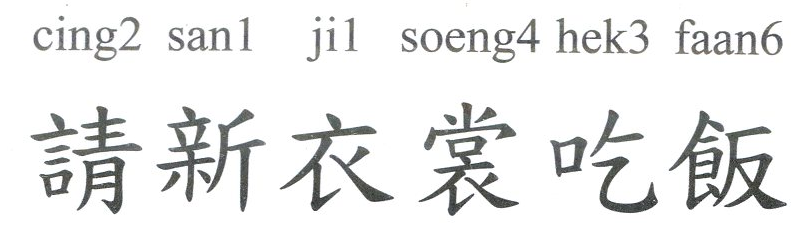 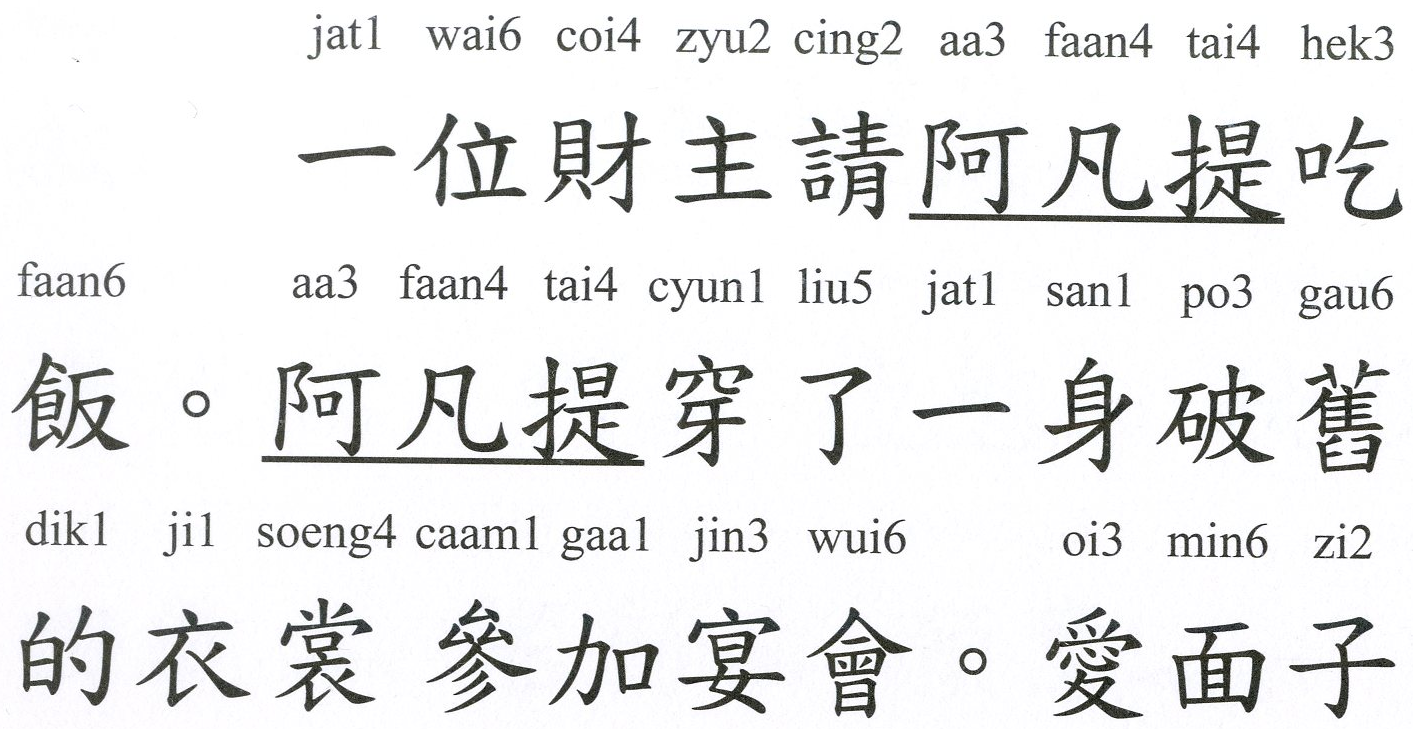 BC